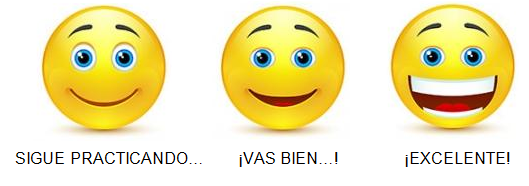 Nombre: _______________________________________  2°año ____                                     (Nombre – Apellido)Objetivo: Reconocer las principales características de los animales vertebrados y clasificarlos. 1. Observa la imagen y completa las frases con las palabras que faltan.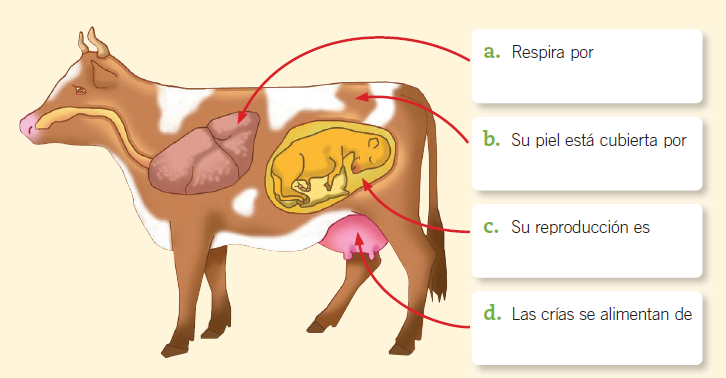 2. Encuentra las características de las aves y márcalas.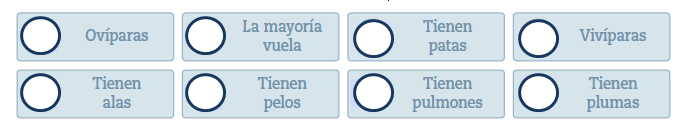 3. Completa la tabla con las características de los anfibios y de los peces.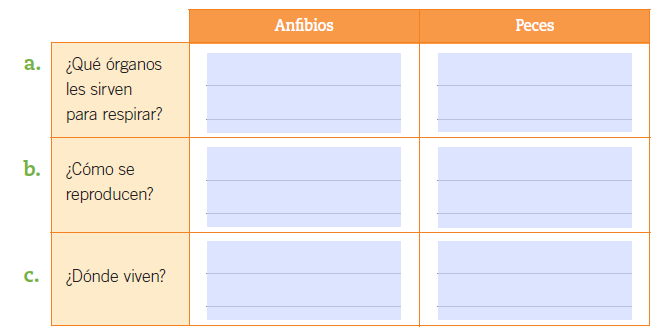 4. Según lo aprendido, describe a los reptiles.Los reptiles… ________________________________________________________________________________________________________________________________________________________________________________________________________________________________________________